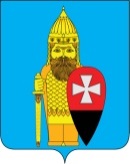 АДМИНИСТРАЦИЯ ПОСЕЛЕНИЯ ВОРОНОВСКОЕ В ГОРОДЕ МОСКВЕ ПОСТАНОВЛЕНИЕ     15.03.2017 года № 31О внесении изменений в Постановлениеадминистрации поселения Вороновскоеот 06.02.2017 года № 14 «Об утверждении административного регламента по предоставлениюмуниципальной услуги «Приватизация жилых помещений муниципального жилищного фонда»   В соответствии с Протестом прокуратуры Троицкого административного округа города Москвы от 03 марта 2017 года № 7-1-2017/1125, в целях приведения в соответствие муниципальных нормативно – правовых актов администрации поселения Вороновское с действующим законодательством Российской Федерации, администрация поселения Вороновское постановляет:   1. В Постановление администрации поселения Вороновское от 06 февраля 2017 года № 14 «Об утверждении административного регламента по предоставлению муниципальной услуги «Приватизация жилых помещений муниципального жилищного фонда» внести следующие изменения:   1.1. Пункт 1.6. приложения к Постановлению читать в новой редакции – «1.6 Заявителями являются граждане Российской Федерации, имеющие право пользования данным жилым помещением.»;   1.2. В пункте 2.6. приложения к Постановлению, исключить слова – «заявитель не зарегистрирован на территории поселения».   2. Опубликовать настоящее Постановление в бюллетене «Московский муниципальный вестник» и разместить на официальном сайте администрации поселения Вороновское в информационно – телекоммуникационной сети «Интернет».   3. Настоящее Постановление вступает в силу со дня его опубликования.    4. Контроль за исполнением настоящего Постановления возложить на заместителя главы администрации поселения Вороновское Войтешонок Л.Ю.Глава администрациипоселения Вороновское 					          	                 Е.П. Иванов